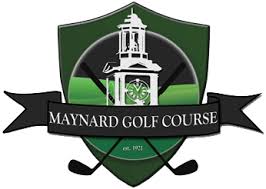 WOMEN’S CLINIC’SDennis Maxfield PGA, Instructor & Director of Women’s ClinicsWomen's Golf Clinics 1	(Tuesdays from 5:30pm to 6:30pm)$125 includes all 5 sessionsSession 1: May 29th - Full Swing IronsSession 2: June 5th - Chipping and PitchingSession 3: June 12th- Woods and HybridsSession 4: June19th- Putting / BunkerSession 5: June 26th -Golf   ( Holes 1-3 )Women's Golf Clinics 2          (Tuesdays from 5:30pm to 6:30pm)$125 includes all 5 sessionsSession 1: July 3rd- Full Swing IronsSession 2: July 10th - Chipping and PitchingSession 3: July 17th - Woods and HybridsSession 4: July 24th – Putting / BunkerSession 5: July 31st- Golf    ( Holes 1-3 )To sign up please call the golf shop @ 978-637-2268 or email Dennis @ dmaxfieldpga@gmail.com*Forms of payment will be cash or check to Dennis Maxfield.*